NAME______________________________________  	ADM/NO___________DATE_______________________________________  	FORM______________COMPUTER STUDIES TERM ONE  2017FORM F1TIME:  HOLA SECONDARY SCHOOLMID TERM EXAMINATION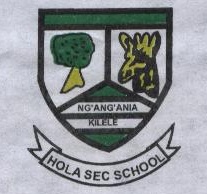 1a)	Define the following terms as used in computer. (8mks)i)	Computerii)	Dataiii)	Processingiv)	Informationb)	Differentiate between Data and information. (8mks)c)	What is the difference between Digital data and Analoque data. (4mks)d)	Give three examples of Analoque data. (3mks)e)	Explain four features or characteristics of a computer. (8mks)2a)	State and explain four parts of a computer system. (8mks)b)	State 6 application areas of a computer.	(6mks)c)	State the difference between software and computer.  (2mks)d)	Define a computer laboratory. (2mks)e)	Explain why the following behaviours are NOT allowed in a computer laboratory. (4mks)a)	carrying foods and drinksb)	Smokingf)	Why are powder fire extinguishers not allowed in the computer room.  (2mks)g)	What are the measures that protect the computer in a computer laboratory? (3mks)h)	What are the measures that protect the computer in a computer laboratory. (3mks)i)	Mouseii)	Keyboardiii)	Monitorg)	Describe how computers are used to various areas. (6mks)